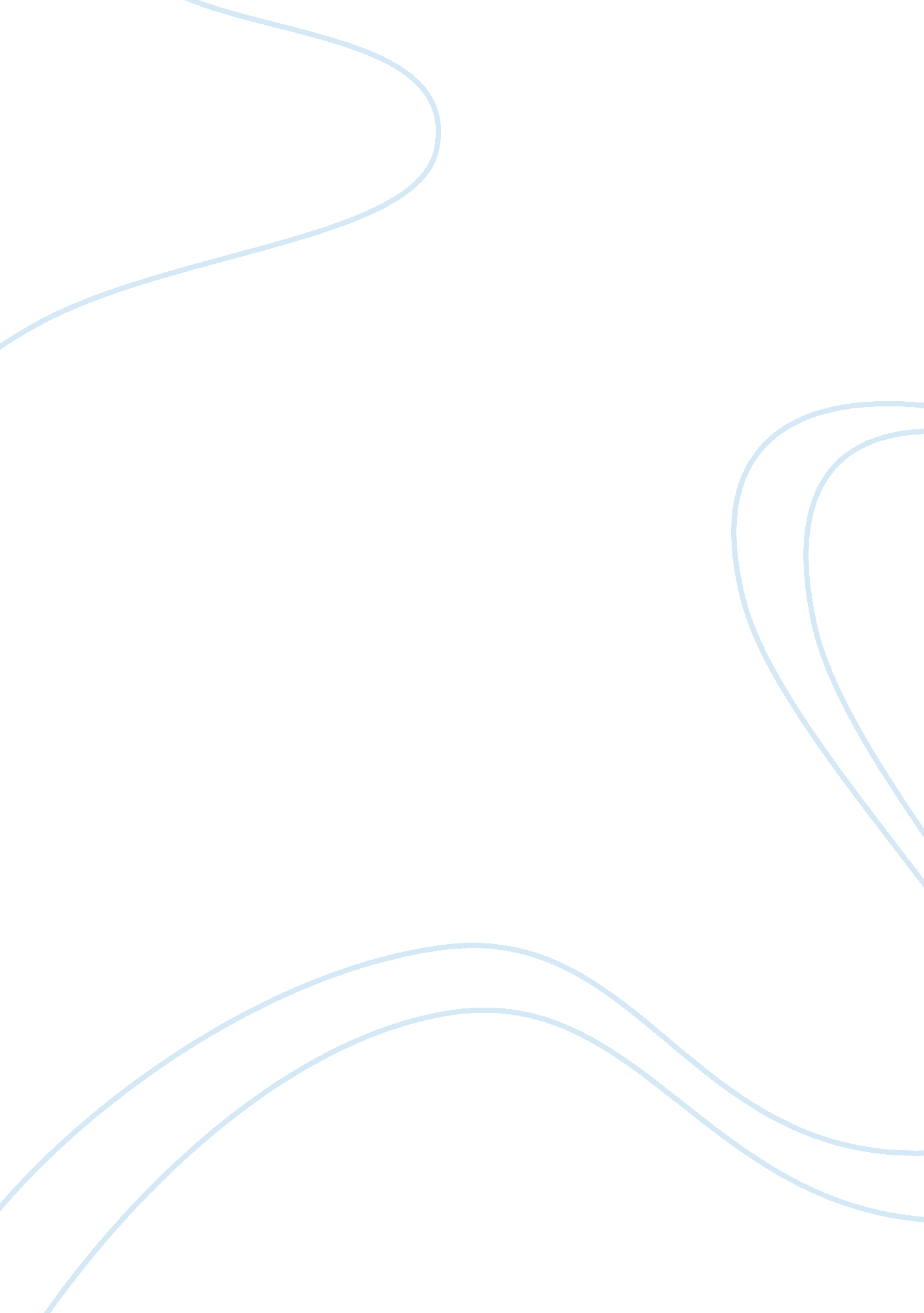 Establishment notions of englishness essay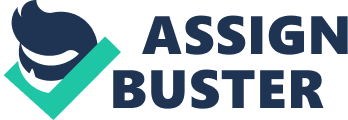 In what ways did the iconography. the music. the wordss and the public presentations and behavior of hood stone acts present a challenge to ‘ establishment impressions of Englishness’ in 1976-77? The early roots of Punk stone were looking in the signifier of The Velvet Underground in 1965. closely followed by The Stooges and MC5 in 1969. but it wasn’t until the early seventiess that hood began to globalize. hitting Australia in 1972 with The Saints. Within a twelvemonth. legendary Punk nine CBGB’s opened it’s doors for the first clip. going a changeless home for the up and approaching Acts of the Apostless of the 70’s. and more significantly. supplying a regular crowd of hood childs to listen to them. Britain in the early 70s. harmonizing to Spicer. was filled with ‘ political defeat. billowing unemployment and a gag-reflex to the loyal foam generated by in jubilation of Queen Elizabeth’s Silver Jubilee. giving punk’s natural noise a peculiar spice and energy. The UK had either been in diminution. recession. stagflation or worse since the terminal of the vacillation 1960ss. ’ ( Spicer. 2006: 3 ) . ‘ Eight old ages subsequently when the idealism of the sixties had good and genuinely faded. the schemes and rhetoric of street protest were still traveling strong. So when mainstream political relations wouldn’t even listen to what was driving the childs insane. the Sex Pistols’ call of “ Anarchy in the UK” seemed like a feasible option. ’ ( Spicer. 2006: 5 ) ‘ Punk came with a doctrine that was influenced by the anti-establishment convulsion resounding from the 60’s. ’ ( Spicer. 2006. Page 4 ) . so in a clip when the young persons of Britain were so neglected and undervalued as a portion of society. it seemed like a natural mercantile establishment to do the authorities and the governments stand up and take notice of what they were stating. Renowned Manchester based hood journalist and vocalist John Robb stated that ‘ Punk Terrified the establishment’ ( Robb. 2006: 3 ) . proposing this call for non-conformism was holding an impact and the message of disputing the authorities was being heard. Despite this. nevertheless. critics are still divided about whether the hood phenomenon was in fact a important cultural displacement. ‘ Was it merely another young person fad ( with a hairdo calculated to drive the parents loony ) . or did it offer a existent challenge to the complacence of the times? A Challenge that was more than merely musical and sartorial. but political as good? ’ ( Spicer. 2006: 2 ) . Hebdige stated that ‘ the punks were non merely straight reacting to increasing joblessness. altering moral criterions. the rediscovery of poorness. the Depression. etc. . they were dramatising what had come to be called “ Britain’s decline” by building a linguistic communication which was. in contrast to the predominating rhetoric of the Rock Establishment. unmistakeably relevant and down to Earth ( hence the curse. the mentions to “ fat hippies? . the shred. the lumpish airss ) . The punks appropriated the rhetoric of crisis which had filled the airwaves and the columns throughout the period and translated it into touchable ( and seeable ) terms’ ( 1991: 87 ) . A important portion of the building of the hood stone motion in the British media was the manner of the stars. which was subsequently emulated by the fans. with the iconic manner rapidly going a obligatory basic of “ being punk” . Harmonizing to Paul Gorman. speech production in Punk: The Whole Story. ‘ Almost every component of punk’s manner. attitude. political relations. musical gustatory sensations and even forces emanated from two bantam apparels stores on Chelsea’s King’s Road 30 old ages ago. ’ ( 2006: 84 ) These two stores were Acme Attractions and SEX. both in London. Don Letts. ex-employee of Acme. and ulterior member of Big Audio Dynamite said in Punk: The Whole Story. ‘ Acme was more than a store. It was a nine. a life style. a forum for endowment. It reflected the manner London was traveling – it was about multi-culturism’ ( 2006: 84 ) . I think this truly exemplifies the importance of the manner and self-representation of the hood motion. even at the beginning. Robb recalls. ‘ I saw exposures of hood bikerss in the documents. and I knew immediately what they sounded like. Never had a music and its togss been so closely associated’ ( 2006: 2 ) . Hebdige besides observed. ‘ The assorted stylistic ensembles adopted by the punks were doubtless expressive of echt aggression. defeat and anxiousness. But these statements. no affair how queerly constructed. were cast in a linguistic communication which was by and large available – a linguistic communication which was current’ ( 1991: 87 ) . I feel this rings true in a large manner. particularly when you contrast another creative person of ’74 with the manner. for illustration. the Sexual activity Pistols presented themselves. In image one. we see the Sex Pistols have oning typical hood manner vesture. nevertheless. in image 2. The Who. another British set doing music in 1974. are seen to be featuring a much more reserved manner. that could be classed as smart/casual. due to the trim pants. tucked in shirts and athleticss jackets. and even be called loyal. with the presence of a brotherhood flag jacket. In contrast. while the Sex Pistols are besides have oning brotherhood flag garb. nevertheless. it seems to be done so in a satirical. dry manner. The flag is cut into and is covered in holes. which could propose the manner that the hood young person saw the province of the authorities. or at least what they thought of it. Similarly. there is besides a athleticss jacket being worn. nevertheless. it is teamed with a hood print T-shirt. which could easy be seen as a rebellion against the impression of looking presentable and dressing in your Sunday best. Ruth Adams discusses Hebdige’s impression of hood manner being a bricolage. and states ‘ Bits and pieces of both officially sanctioned and popular English civilization. of political relations and history were brought together in a helter-skelter. uneasy alloy to organize a new culture’ ( 2008 ) . I feel this accurately describes the manner hood took what it wanted from English civilization and used it as a manner to dispute the constituted impressions of “ Englishness” . Icons such as Hakenkreuz were frequently wore as a manner statement. nevertheless. ‘ for punks like Siouxsie and Sid Vicious it became merely one more ingredient in the imagination of offense – non devoid of significance. but chiefly a manner of acquiring up the olfactory organs of the heterosexual and the narrow’ ( Spicer. 2006: 4 ) . You can conceive of that this explicit and in your face attack to manner and iconography would starkly contrast with the drab manner of the 70’s. Spicer provinces that ‘ as the decennary that saw ecru. brown. orange and gold recommended as a desirable coloring material strategy for the place. the 70’s had small traveling for it stylistically either’ ( 2006: 3 ) . I feel that this contrast in manner would hold made punks even harder to disregard. sing that person was ever looking at them and listening to what they had to state. ‘ Punk stone wordss are typically blunt and confrontational ; compared to the wordss of other popular music genres. they often comment on societal and political issues’ ( Laing. 1985: 27 ) . An obvious illustration of this would be “ God Save The Queen” by the Sexual activity Pistols ( 1977. Sex Pistols ) . At the clip of release. the vocal was extremely controversial. chiefly for the fact it was explicitly ‘ anti-monarchy’ . connoting that the Queen was a portion of a fascist government. as shown by the wordss ‘ God salvage the queen. the fascist regime’ . and besides for rather blatantly composing England off as being black and without any hope. shown in the wordss ‘ There is no hope in England’s dreaming’ and ‘ There’s no hereafter. no hereafter. no hereafter for you’ . This contrasted significantly with the chauvinistic ideals that were being put frontward in the aftermath of the Queen’s Ag jubilee. Savage stated. ‘“ God Save the Queen” was the lone serious anti-Jubilee protest. the lone rallying call for those who didn’t agree with the Jubilee because [ … ] they resented being steamrollered by such disgusting ballyhoo. by a position of England which had non the remotest bearing on their mundane experience’ ( 2001: 352-353 ) . Laing speculated that ‘ Punk was a entire cultural rebellion. It was a hardcore confrontation with the black side of history and civilization. rightist imagination. sexual tabu. a diging into it that had ne’er been done before by any coevals in such a thorough way’ ( 1985: 27 ) . I feel this truly sums up the political orientation at drama with ‘ God Save The Queen’ . as it was a entire rebellion of the dominant political orientation at the clip it was released. Punk stone is non known for its musical inventiveness. its creativeness. or even its accomplishment. John Robb described punks as ‘ The DIY brigade groping with musical instruments. seeking to do sense of the universe with three chords learned last hebdomad on 2nd manus guitars’ ( 2006. Page 3 ) . I feel this expresses the rebelling of the constitution in a manner that goes above wordss or manner. Here we can see that hood was non about delighting people or doing everyone happy. it was about making what you wanted because you could. and non caring if people liked it or non. This straight challenged the English political orientation of the seventiess. which was preponderantly all about maintaining a stiff upper lip. being polite. and being. for deficiency of a better word. Nice. Rock journalist Caroline Coon wrote about the Sex Pistols’ unrecorded public presentations. saying that ‘ participation is the operative word. The audience revels in the thought that any one of them could acquire up on phase and make merely every bit good. if non better than the sets already up there’ ( 1982: 98 ) . This once more draws on the angry. disputing. do-it-yourself attitude attached to the hood genre. Machin describes the discourse of the tune of “ God Save The Queen” by the Sex Pistols in a manner that epitomises the political orientation of the genre. ‘ Here [ image 3 ] we can see that much of the tune remains on the first note. There is hence really small outward giving of emotion or positive energy. This means that there is something really contained about the manner it is sung. In fact. the vocalist sings the vocal by and large at a high pitch which conveys emotional strength. Yet in this strength there is no emotional spring or pleasance. There are merely short crisp occasional effusions on the fourth note. This is suiting of the hood discourse of nihilism and cynicism. ’ ( Machin. 2010: 105 ) Philip Auslander proclaimed that ‘ we may non normally think of musical public presentation. apart from opera and musical theater. as implying word picture in the conventional dramatic sense. However. we must be leery of any guess that instrumentalists are merely ‘ being themselves’ on stage’ ( 2004: 6 ) . Auslander goes on to cite Frith. who states that instrumentalists are ‘ involved in a procedure of dual passage: they enact both a star personality ( their image ) and a song personality. the function that each lyric requires. and the dad star’s art is to maintain both Acts of the Apostless in drama at once’ ( 2004: 6 ) . I feel that this observation straight applies to the hood stone epoch. as it exemplifies the explicit and inflated manner of the genre. This can be exemplified by Sexual activity Pistols forepart adult male. John Lydon ( aka Johnny Rotten ) . In the public oculus he is an anarchist hood Rebel who is non scared to talk his head and does non care who he offends. nevertheless in existent life he is a adult male who was bullied as a male child for holding an English speech pattern while at his grandparents’ place in Cork. Ireland. This public presentation character is a premier illustration of the manner that hood challenged the impression of Englishness. as everything about “ Johnny Rotten” was anti-establishment. This is typified with the quotation mark from Rotten himself. saying “ I’d listen to sway ‘ n’ axial rotation. but I had no regard for it. It was excess and had nil to make with anything relevant” . Here. he is disregarding everything that already exists in England as non being relevant or act uponing him in any manner. proposing that he was the alteration that England needed. Auslander subsequently goes on to discourse that ‘ both the line between existent individual and public presentation character and the line between character and character may be blurry and indistinct. particularly in the instance of dad music performing artists whose work is to a great extent autobiographical’ ( 2004: 7 ) . Again. I think this is highly relevant to the analysis of the public presentation of John Lydon as Johnny Rotten. as punks felt this commitment with him through his work as he was them while he was on phase. He was besides a on the job category. angry immature individual with no money who resented the royal household and the authorities. Al Spicer asked the inquiry. ‘ was it merely another young person fad ( with a hairdo calculated to drive the parents loony ) . or did it offer existent challenge to the complacence of the times? ’ ( 2006: 2 ) and I think the reply to this would hold to be that they truly did dispute the system. in every possible manner. Punk as a motion intended to floor and withstand the norm of 1970s England. to arise against the complacent and severe ideals of the clip and radically face the loyal impressions of Englishness put frontward by the royal Jubilee. and I think that they succeeded. Alternatively of simply composing protest vocals. hood sets were a protest. Every fiber of their being protested. whether it was disgraceful wordss. distressing manner picks or unrestrained. extroverted phase characters who would state what they thought. and ne’er care about the reverberations. Punk was one huge protest across England and the impression of English ideals. Bibliography Machin. David. ( 2010 ) Analyzing Popular Music: Image. Sound. Text. London: Sage. Spicer. Al. ( 2006 ) A Rough Guide To Punk. London: Rough Guides. Blake. Mark ( Editor ) ( 2006 ) Punk ; The Whole Story. London: Dorling Kindersley. Sabin. Roger ( Editor ) ( 1999 ) Punk Rock. So What? . London: Routledge. Robb. John ( 2006 ) Punk Rock ; An Oral History. London: Elbury Press. Adams. Ruth ( 2008 ) “ The Englishness of English Punk: Sexual activity Pistols. Subculturesand Nostalgia. ” Popular Music and Society. 31. 4. P. 469–488. Hebdige. Dick ( 1991 ) Subculture: The Meaning of Style. London: Routledge. Savage. Jon ( 2001 ) England’s Dreaming: Sexual activity Pistols and Punk Rock. London: Faber & A ; Faber. Laing. Dave ( 1985 ) One chord admirations: power and significance in hood stone. Milton Keynes: Open University. Auslander. Philip ( 2004 ) Contemporary Theatre Review. Vol. 14. London: Routledge. Boyd. Brian ( 2010 ) . The Making of a Rotten Public Image. The Irish Timess: 08 Aug 2010 Issue. Coon. Caroline ( 1982 ) The New Wave Punk Rock Explosion. London: Omnibus Press. Image 1: hypertext transfer protocol: //static. guim. co. uk/sys-images/Guardian/Pix/pictures/2008/12/30/1230675664257/Sex-Pistols-in-1978-001. jpg Image 2: hypertext transfer protocol: //3. bp. blogspot. com/-GGKJf0MAI7k/UGBnnd-F1pI/AAAAAAAAAL4/YcGOn0sIe8E/s1600/The+Who. jpg Image 3: Machin. David. ( 2010 ) Analyzing Popular Music: Image. Sound. Text. London: Sage. Page 104. 